Relatório de extensãoResumo do projetoResumo da açãoNo dia 11 de Abril de 2016 no período vespertino recebemos a visita de 18 alunos do curso técnico de Farmácia, da Escola Visual Mídia localizada no município de Brusque/SC, os alunos foram recepcionados pelas Professoras Fátima de Campos Buzzi e Daisy Janice Aguilar Netz que conduziram a visita.Nesta visita os alunos conheceram um pouco do curso de farmácia da Univali, tiveram uma breve apresentação sobre o campo de atuação do farmacêutico, sobre o perfil profissional, além de conhecerem um pouco da infraestrutura do curso. Os alunos também realizaram uma atividade em laboratório, que neste caso foi à elaboração de um álcool gel, visitaram a farmácia escola conhecendo não somente a dispensação como a manipulação de medicamentos e a rotina da farmácia. Concluíram a visita no Laboratório Escola de Análises Clínicas (LEAC) onde puderam conhecer os materiais e equipamento utilizados nas análises, entender quais análises são realizadas pelo laboratório e vivenciarem um pouco do fluxo diário do LEAC.  pessoas envolvidasanexos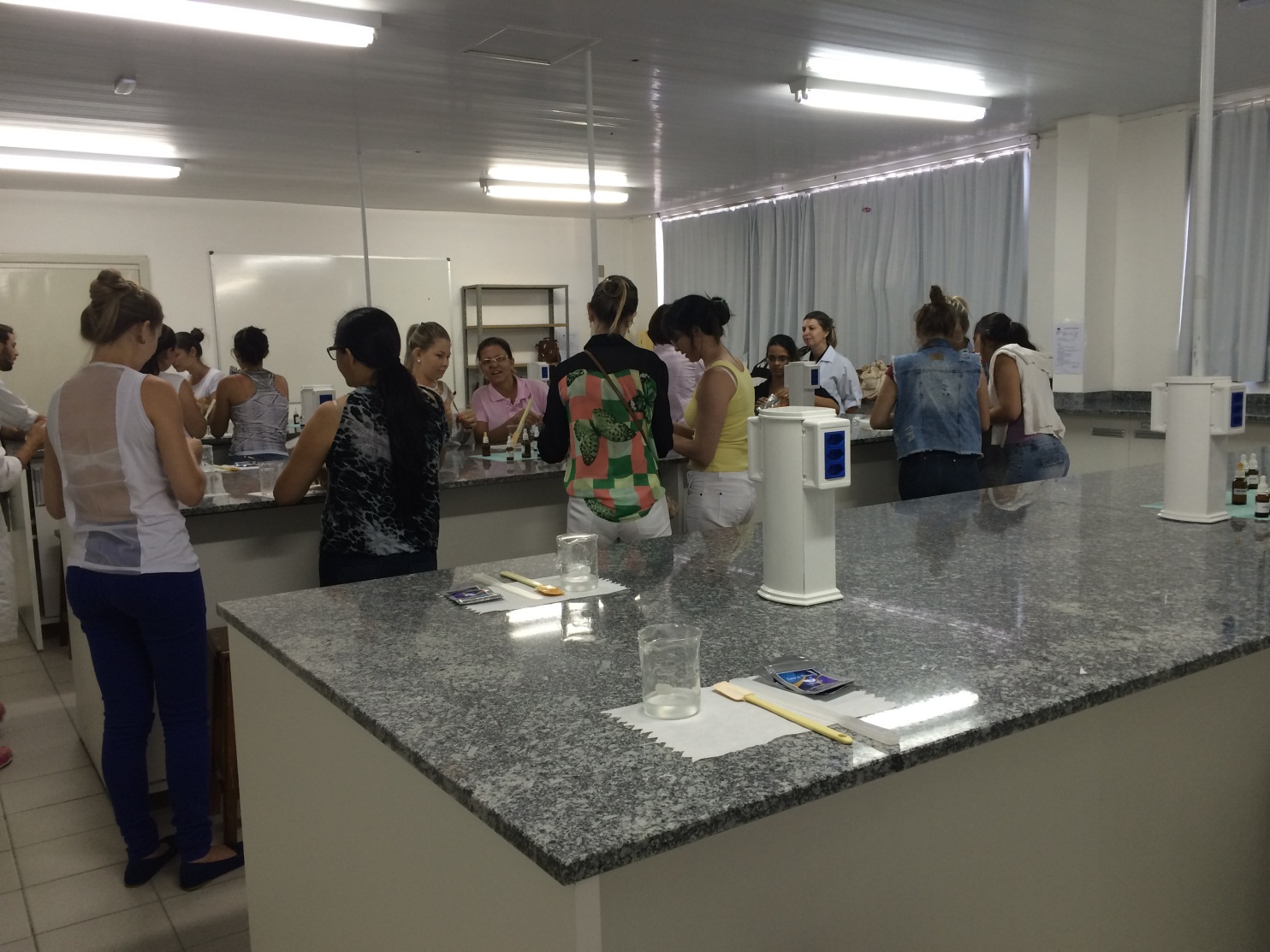 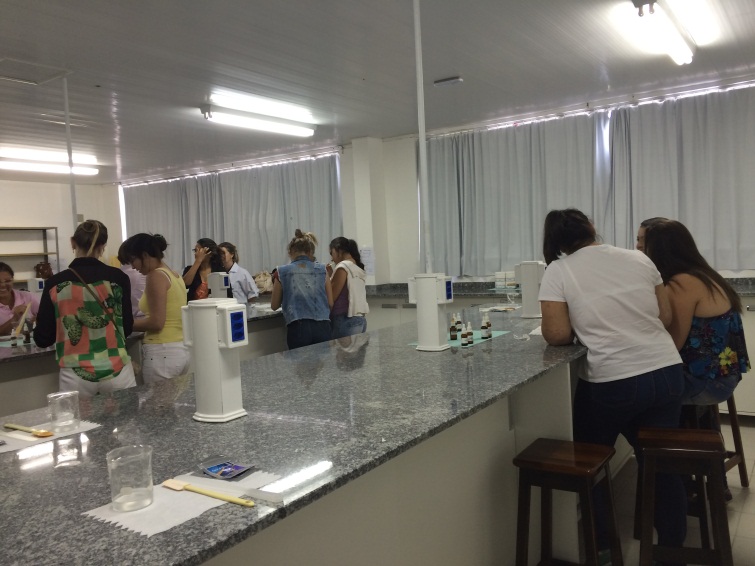 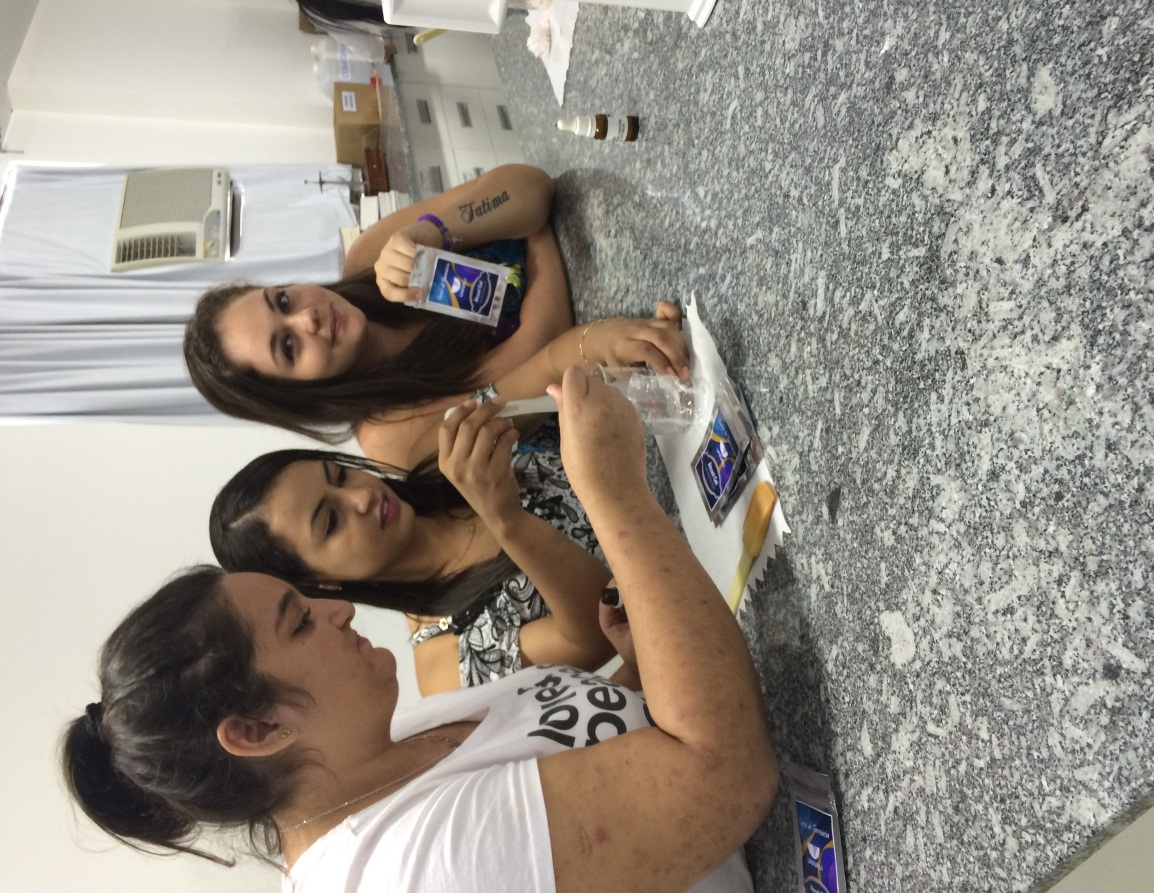 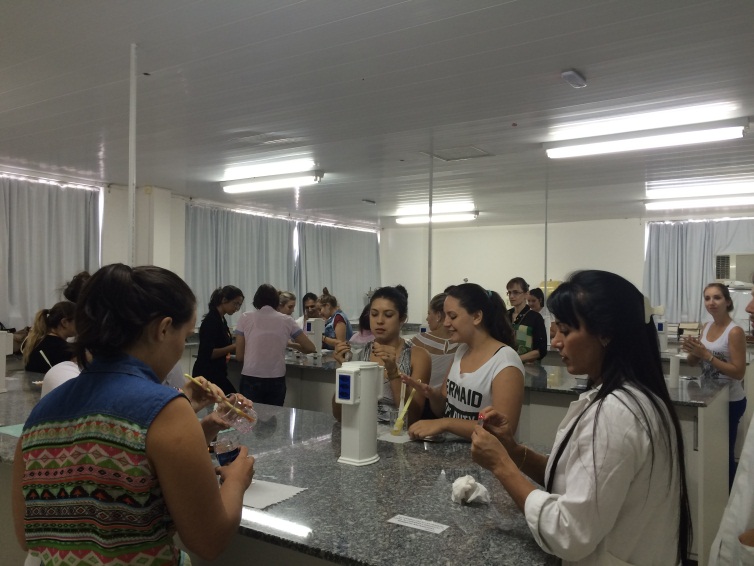 DataNome do projetoHorário                  11 de Abril de 2016Vista Escola Técnica Visual Mídia14:00 ás 16:30 horasLOCALPÚBLICO ALVO                                                  Univali – Bloco E1 Acadêmicos do Curso técnico em Farmácia de Brusque/SC.Docentes            AcadêmicosParticipantes CONVIDADOSFátima de Campos Buzzi
Daisy Janice Aguilar Netz 